       30  let  SLOVENSKEGA EKOLOŠKEGA GIBANJA 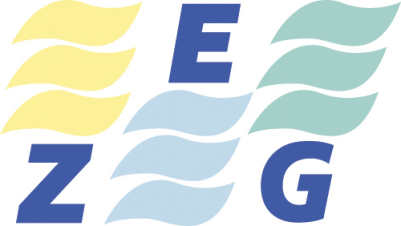 ZVEZA  EKOLOŠKIH GIBANJ  SLOVENIJE - ZEGCesta krških žrtev 53, 8270 KrškoGSM : 064 253 580E-pošta:, zegslo20@gmail.comSpletna stran: www.zeg.sihttps://bistra.si/gospodarno-in-odgovornoMatična številka: 1679139000Številka : 4/22Datum: 10.02.2022          Vlada R SlovenijeMinistrstvo za okolje in prostorDržavni zbor R SlovenijeMediji ZADEVA : PODPORA ZEG-a  AMANDMAJEM K PREDLOGU ZAKONA O VARSTVU OKOLJA (ZVO-2) NA PODROČJU PROIZVAJALČEVE RAZŠIRJENE ODGOVORNOSTI (PRO) IN UREDITVIJO PRIDOBIVANJA OKOLJEVARSTVENIH DOVOLJENJ (OVD)              Zveza ekoloških gibanj Slovenije – ZEG, kot nevladna okoljska organizacija s statusom društva v javnem interesu po ZVO, vedno zagovarja strokovni pristop in jasno politiko pri reševanju okoljskih problemov. Kot taka ocenjuje, da Zakon o varstvu okolja (ZVO-2), ki ga je dne 4. 11. 2021 sprejela Vlada RS, nedvomno v več delih prispeva k reševanju okoljskih problemov.Na ZEG že leta opazujemo, kako se Slovenija na različnih okoljskih področjih spopada z izzivom pomanjkanja celostnih nacionalnih strategij za reševanje najbolj perečih okoljskih izzivov ter nesamozadostnostjo države, kjer so že tako zasilne in pomanjkljive rešitve pogosto talec tujih interesov in kapitala. Zato je skrajni čas za oblikovanje premišljenih dolgoročnih rešitev, preden pride do popolnega kolapsa ključnih sistemov, ki so v službi varovanja okolja. Eno od pomembnejših področij, ki jih naslavlja predlog zakona, je tudi področje ravnanja z odpadki. Upoštevajoč določbe predloga ZVO-2 ter dejanske okoliščine pa smo mnenja, da je mogoče določena področja še izboljšati ter z ustrezno nadgradnjo zagotoviti tako učinkovitost, nemoteno delovanje gospodarstva ter najpomembneje, varstvo okolja. ZEG zato pozdravlja in podpira rešitve na področju ureditve sistema PRO in pridobivanja okoljevarstvenih dovoljenj, ki jih vsebujejo amandmaji, pri pripravi katerih je sodelovala ter jih podpira Gospodarska zbornica Slovenije (GZS). ZEG podpira sprejem amandmajev k predlogu ZVO-2 na tem področju.  Predlagani amandmaji imajo cilj izboljšati obstoječ predlog ZVO-2 na naslednjih vsebinskih sklopih:na področju sistema proizvajalčeve razširjene odgovornosti (PRO) s predlaganimi amandmaji:Organizacija pridobi pooblastila za vzpostavitev ustreznih standardov ravnanja z odpadki in varstva okoljaOrganizacija pridobi pooblastila za nadzor nad celotnim sistemom PRO (tudi na terenu)Zagotovi se:vpliv proizvajalcev (financerjev sistema) na izbor izvajalcev ravnanja z odpadki, s čimer se ohranja konkurenčno okolje in posledično razvojsodelovanje okoljevarstvenih organizacij in drugih deležnikov v sistemu PRO (članstvo v telesu za sistem PRO, ki sprejema ključne pravne akte organizacije in spremlja delovanje organizacije) kar bo zagotovilo gospodarnost sistema PRO, preprečitev kolizije interesov in korupcijskih tveganj, transparentnost delovanja organizacije ter posledično delovanje sistema PRO, ki bo zagotavljal ustrezno ravnanje z odpadki nastalih iz proizvodov PRO, brez zastajanja slednjih na komunalnih podjetjih ter doseganje in izpolnjevanje predpisanih okoljskih ciljev. Monopol organizacij na področju sistema PRO ima lahko prednosti predvsem, ko gre za uveljavljanje standardov ravnanja z odpadki, zaščite okolja, koordinacije delovanja sistema PRO in nadzora nad deležniki sistema. Vsebina predlaganih amandmajev v zvezi s sistemom PRO ureja vse navedeno.Na področju pridobivanja okoljevarstvenih dovoljenj (OVD).Evropski dokumenti od zelenega dogovora do akcijskih programov in izvedbenih aktov napovedujejo spremembe na področjih proizvodnje, zasnove proizvodov, kot tudi potrošnje in ravnanja z odpadki za prehod v krožno gospodarstvo. Gospodarstvo Slovenije se skupaj z gospodarstvom Evrope sooča z izzivi temeljite preobrazbe v luči dvojnega zelenega prehoda.  V razvoju so nove nizkoogljične tehnologije in tudi tehnološki preskoki optimizacije proizvodnje, ki jih podpirajo digitalne tehnologije. Spremembe gredo z roko v roki s potrebo po širših družbenih spremembah in partnerskem odnosu ključnih deležnikov širše družbe.ZEG zavzema stališče, da so napredek, investicije v nove tehnologije ter razvoj izrednega pomena tudi za ohranjanje narave in okolja. Stagniranje in uporaba zastarelih tehnologij za slednje nedvomno pomenijo večjo obremenitev. Pri tem pa je zgoraj navedeno tesno povezano z vprašanjem pridobivanja okoljevarstvenih dovoljenj, ki so predpogoj za učinkovito izpeljano investicijo. Pri tem je primarnega pomena skrb za ohranjanje okolja, ki pa ne sme preprečiti napredka v nove tehnologije, rešitve in razvoj, ki bo zagotavljal ravno boljše okoljske pogoje. V zvezi z navedenim ZEG podpira predlog amandmajev, s katerimi se želi zagotoviti boljšo in učinkovitejšo integracijo postopkov glede na prakse drugih držav članic.  Podpiramo predlog o smiselni izvedbi skupne javne razgrnitve za različne faze postopka, kjer javnost ohranja možnost sodelovanja v postopku s komentarji in mnenji. Prav tako delimo mnenje GZS, da je potrebno vlaganje upravnih sporov bolje definirati, saj mora sodišče izvajati strokovno funkcijo v primeru presojanja vsebine vlog za pridobitev soglasij oz. dovoljenj. Ravnanje z odpadki v ZVO-2 je nedvomno dobra osnova, na kateri bo potrebno graditi nadaljnje rešitve, del katerih so tudi amandmaji, ki jih ZEG podpira s tem pismom podpore. Prvi korak bo s sprejemom tega zakona storjen, glavnina dela pa nas še čaka. Tako za vladne in nevladne organizacije, gospodarstvo, občinske javne službe kot tudi za nas posameznike, ki bomo morali spremeniti svoja ravnanja. Danes gradimo okoljsko prihodnost za lepši jutri.                                                                         Za Zvezo ekoloških gibanj Slovenije-ZEG                                                                                            Predsednik                                                                                 Karel Lipič, univ.dipl.ing.                                                                                                      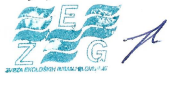 V vednost : DZ RS - Odbor za infrastrukturo in prostor                  Poslanske skupine v DZ RS                  Državni svet RS                   GZS